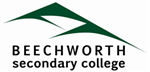 							                      Visitors PolicyPurposeTo provide a safe and secure learning and teaching environment for students and staff by establishing processes to monitor and manage visitors to Beechworth Secondary College.  ScopeThis policy outlines our school’s arrangements for visitors who attend school grounds when the school is open for instruction between the hours of 8:30am to 4:30pm, and when the office is staffed to monitor/receive visitors at reception, including parents, contractors, wellbeing supports, external guest presenters  and course providers and Regional staff. Outside of these times, our front office is not staffed and this policy does not apply. DEFINITIONsChild-related work: As defined by the Worker Screening Act 2020 (Vic), child-related work is work that usually involves direct contact (including in person, over the phone, written and online communication) with a child that is a central part of that person’s duties. It does not include work that involves occasional direct contact with children that is incidental to the work.Policy Beechworth Secondary College strives to create an open and inclusive school community, and encourages parents and carers to be actively involved in their child’s development and education. We also strive to foster strong partnerships with local community services, schools and other organisations. Beechworth Secondary College is not a public place. The principal has the authority to permit or deny entry to school grounds, and encourages all visitors to familiarise themselves with our school’s Statement of Values, Child Safe Policy, Child Safe Code of Conduct policies.From time to time, different members of the public may visit our school. Visitors may include, but are not limited to: ParentsVolunteers – see our school’s Volunteers Policy for more informationProspective parents, students and employeesInvited speakers, sessional instructors and others addressing learning and developmentPublic officials (e.g. Members of Parliament, local councillors, OH&S reviewers)Persons conducting business e.g.: uniform suppliers, booksellers, official school photographers, commercial salespeopleTradespeopleChildren’s  support services agenciesDepartment of Health and Human Services workersVictoria PolicePersons authorised to enter school premises (e.g. Worksafe inspectors, health officers etc)Other Department of Education and Training staff (including allied health staff) or contractorsNDIS therapists or other allied health or health practitionersSign in procedure All visitors to Beechworth Secondary College are required to report to the school office on arrival (see exceptions below in relation to parents/carers). Visitors must:Use the QR code if entering a buildingRecord their name, signature, date and time of visit and purpose of visit in the visitors logProvide proof of identification to office staff upon requestProduce evidence of their valid Working with Children Clearance where required by this policy (see below)Provide evidence of double Vax status as requiredWear a visitor’s name tag at all times if remaining and moving around the schoolFollow instruction from school staff and abide by all relevant school policies relating to appropriate conduct on school grounds including [insert relevant policies eg: Child Safety Code of Conduct,  Respect for School Staff, Statement of Values etc] as well as Department policies such as the Sexual Harassment Policy and Workplace Bullying PolicyReturn to the office upon departure, sign out and return visitor’s name tag. Beechworth Secondary College will ensure that our school’s Child Safety Code of Conduct is available and visible to visitors when they sign in.Working with Children ClearanceAll visitors who are engaged in child-related work (see definition above) must have a valid WWC Clearance.In some circumstances, visitors to Beechworth Secondary College who are not engaged in child-related work will also be required to produce a valid WWC Clearance depending on the particular circumstances of their visit. For example, Beechworth Secondary College will require a valid WWC Clearance for:visitors who will be working regularly with children during the time they are visiting, even though direct contact with children is not a central part of their normal duties visitors (e.g. contractors), who will regularly be performing unsupervised work at the school during school hours or any other time where children are present. Further background checks, including references, may also be requested at the discretion of the principal.  Volunteers who may be attending school camps will require a valid WWCC.Visitors who will be working in areas away from students (e.g. a visiting auditor who will be located in the front office with administration staff) or who will be supervised and accompanied by a staff member during their visit (e.g. a Member of Parliament, a journalist, a prospective parent on a school tour) will not be required to have a WWC Clearance.Sworn Victoria Police officers or sworn Australian Federal Police officers are exempt from requiring a WWC Check, but may be asked to verify that they are sworn officers by providing proof of identification. Invited speakers and presentersOn occasion, Beechworth Secondary College may invite external speakers or providers to deliver incursions, presentations, workshops and special programs for our students. Consistent with Department of Education and Training requirements, Beechworth Secondary College will: ensure that the content of presentations and programs by external providers contributes to the educational development of our students and is consistent with curriculum objectivesensure that any proposed visit, programs or content delivered by visitors complies with the requirement that education in Victorian government schools is secular and is consistent with the values of public education, Department policies and the Education and Training Reform Act 2006 (Vic). In particular, programs delivered by visitors are to be delivered in a manner that supports and promotes the principles and practice of Australian democracy including a commitment to:elected governmentthe rule of lawequal rights for all before the lawfreedom of religion, speech and associationthe values of openness and tolerancerespect the range of views held by students and their families. Parent visitors We understand that there may occasionally be a reason why a parent or carer may want to speak to or see their child at school, during school hours. If there is a particular pressing or unavoidable issue that cannot wait until the end of the school day, we ask that parents or carers call the school office to make the request to speak to or see their child during school hours. We ask that they do not require students to have a phone with them to enable contact, unless in circumstances arranged with the Principal.All parents or carers who visit our school during school hours, other than for the purposes of school pick ups and drop offs or for specific school events (eg parent teacher interviews, assemblies etc), are required to sign in as a visitor at the school office. Parents or carers who are prohibited from entering the school under a court order or direction of the Principal are not permitted to visit the school. Our school maintains and provides office staff with a list of restricted parents/carers which may include identifying photographs and any other information as required depending on the level of risk posed.    Other visitorsAll business operators, tradespeople and other visitors attending the school to conduct work must report to the school office upon arrival for instruction and follow the sign in procedure outlined above. COMMUNICATIONThis policy will be communicated to our school community in the following ways Available publicly on our school’s website Included in induction processes for relevant staffIncluded in our staff handbookDiscussed in an annual staff briefing Related policies and resourcesLinks to related local polices, including Statement of Values, Volunteers Policy, Child Safety policy, Child Safety Code of ConductDepartment policies:Child Safe StandardsVisitors in SchoolsContractor OHS ManagementPolicy Review and approval  Policy last reviewedOctober 2021Consultation with school councilNovember 1st 2021Approved byPrincipalNext scheduled review date2024